Supplementary Table 1. MAGES teacher focus group scheduleSupplementary Figure 1. Student instructions for providing a saliva sample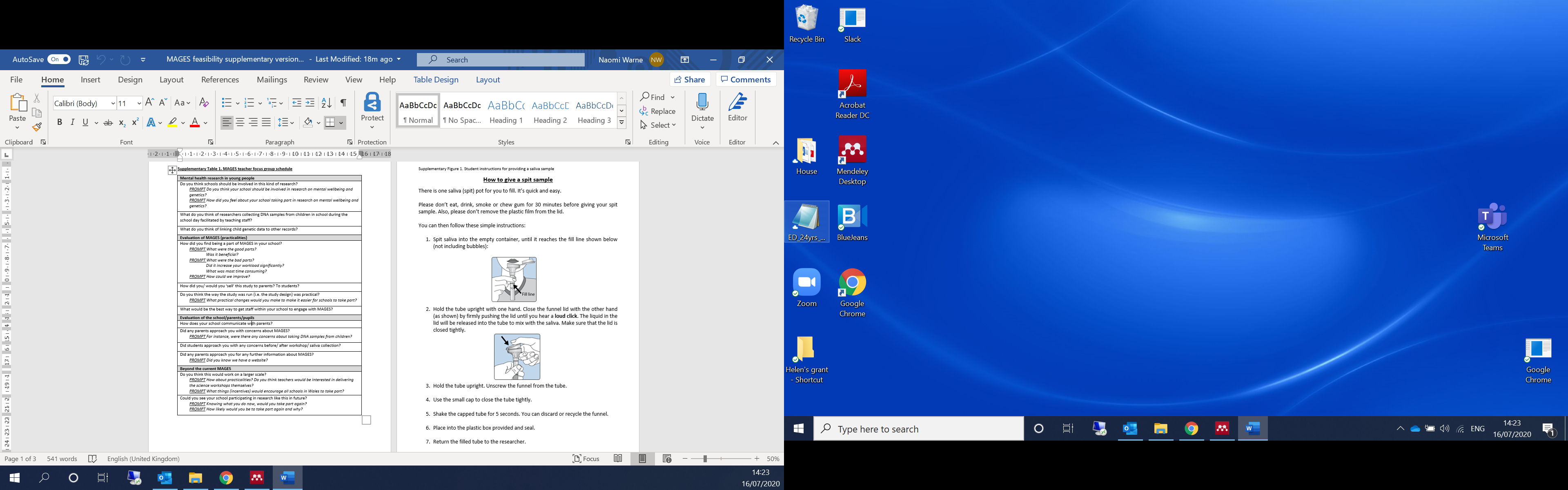 Supplementary Figure 2. Sticker chart used for student feedback following each science workshop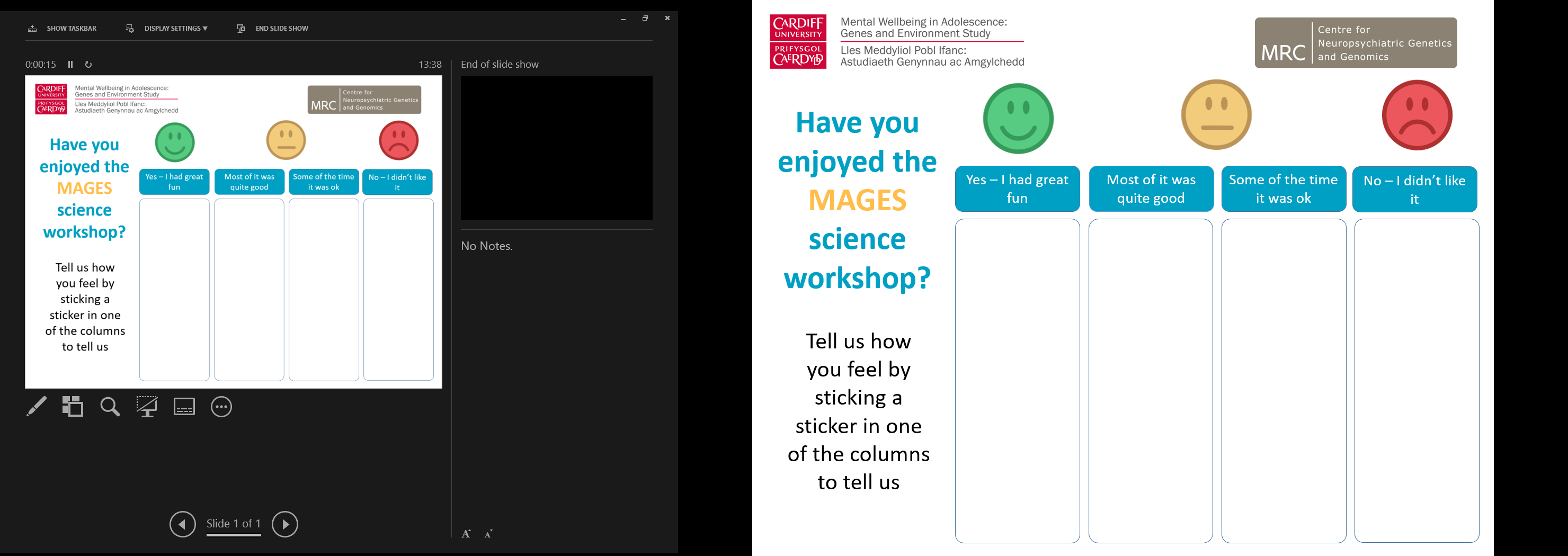 Mental health research in young peopleDo you think schools should be involved in this kind of research? PROMPT Do you think your school should be involved in research on mental wellbeing and genetics? PROMPT How did you feel about your school taking part in research on mental wellbeing and                                                     genetics?What do you think of researchers collecting DNA samples from children in school during the school day facilitated by teaching staff?What do you think of linking child genetic data to other records?Evaluation of MAGES (practicalities)  How did you find being a part of MAGES in your school? PROMPT What were the good parts?  Was it beneficial? PROMPT What were the bad parts?   Did it increase your workload significantly?   What was most time consuming? PROMPT How could we improve?How did you/ would you ‘sell’ this study to parents? To students?Do you think the way the study was run (i.e. the study design) was practical? PROMPT What practical changes would you make to make it easier for schools to take part?What would be the best way to get staff within your school to engage with MAGES?Evaluation of the school/parents/pupilsHow does your school communicate with parents?Did any parents approach you with concerns about MAGES? PROMPT For instance, were there any concerns about taking DNA samples from children?Did students approach you with any concerns before/ after workshop/ saliva collection?Did any parents approach you for any further information about MAGES? PROMPT Did you know we have a website?Beyond the current MAGESDo you think this would work on a larger scale? PROMPT How about practicalities? Do you think teachers would be interested in delivering the science workshops themselves? PROMPT What things (incentives) would encourage all schools in Wales to take part?Could you see your school participating in research like this in future? PROMPT Knowing what you do now, would you take part again? PROMPT How likely would you be to take part again and why?